Первичная профсоюзная организация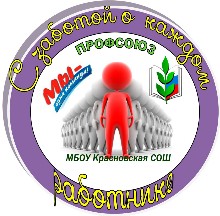 МБОУ Миллеровская СОШ им. Жоры КовалевскогоМы рады приветствовать вас на страничке нашей профсоюзной организации. Профсоюзная организация объединяет всех членов коллектива, участвует в повседневной жизни – буднях и праздниках, конкурсах и соревнованиях, бережет традиции школы.
 
Структура первичной профсоюзной организации (ППО)
 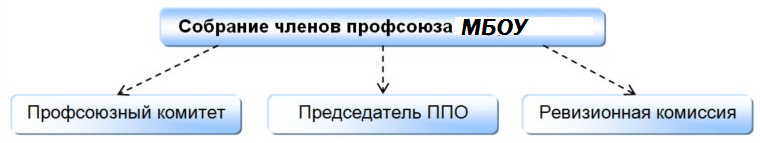  Актив профсоюзного комитетаПредседатель ППОПомникова Валентина ИвановнаЗаместитель председателя ППОГоловченко Татьяна НиколаевнаСекретарь ППОРослякова Инна Николаевна